Publicado en Londres el 24/02/2023 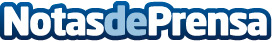 Tia Lee, artista global de C-Pop e icono de la moda, causa sensación en la Semana de la Moda de LondresSu aparición inaugural en el gran espectáculo de la moda tuvo su punto álgido con la presentación en exclusiva al mundo, por primera vez, de un impresionante vestido de alta costura Julien Macdonald FW23Datos de contacto:Redhill Asia+852 60777342 Nota de prensa publicada en: https://www.notasdeprensa.es/tia-lee-artista-global-de-c-pop-e-icono-de-la Categorias: Internacional Moda Música Sociedad http://www.notasdeprensa.es